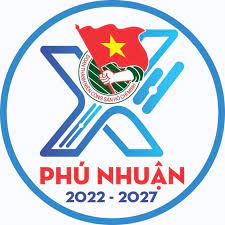 * Ghi chú: Lịch công tác tuần thay cho Thư mời đối với nội bộ cơ quan Quận Đoàn – Nhà Thiếu nhi.- Đề nghị các Bộ phận, khối Quận Đoàn - Nhà Thiếu nhi khi thay đổi hoặc phát sinh lịch hoạt động đã đăng ký cần thông báo cho Văn phòng trước 01 đến 02 ngày để ghi nhận, nắm thông tin. BAN THƯỜNG VỤ QUẬN ĐOÀNNGÀYTHỜI GIANNỘI DUNG – THÀNH PHẦNĐỊA ĐIỂMThứ Hai25/907g15Trao quyết định nhân sự phường 7. (Đ/c P. Thảo, Như)UBND/P7Thứ Hai25/907g45- Chào cờ đầu tuần. (Toàn thể cán bộ - CNV cơ quan)- Đọc mẫu chuyện về Bác Hồ. (Đ/c Đại)Sân cờThứ Hai25/908g30Họp giao ban BTV - BCH cơ quan Quận đoàn, BGĐ NTN. (Đ/c P.Thảo, Trí, Yến, M. Thảo,  Xuân, Trung, An, Hiếu)Phòng BTThứ Hai25/908g45Chương trình văn nghệ hữu nghị. (Đ/c Hiếu và cơ sở)Nhà hát Bến ThànhThứ Hai25/914g00Dự họp Ban chủ nhiệm CLB Cán bộ nữ. (Đ/c P.Thảo)HT.UB/QThứ Hai25/914g00Họp thông qua dự thảo kế hoạch tổ chức trao giải Hội thi xây dựng “Góc phố xanh - Không gian xanh” và triển lãm trưng bày hình ảnh các công trình đạt giải gắn với các hoạt động bảo vệ môi trường. (Đ/c Trí)P3.UBND/QThứ Hai25/914g00Dự họp triển khai Kế hoạch tổ chức các hoạt động chào mừng 41 năm Ngày truyền thống Thanh niên công nhân Thành phố. (Đ/c Trung)Trực tuyếnThứ Hai25/915g00Họp giao ban khu vực Địa bàn dân cư. (Đ/c Các bộ phận liên quan)Phòng họpThứ Ba26/908g00Lớp Bồi dưỡng kỹ năng, nghiệp vụ cho cán bộ CĐCS năm 2023. (Đ/c M.Thảo, Châu)LĐLĐ quậnThứ Ba26/908g30Định hướng Ctr Công tác Đội và phong trào thiếu nhi năm học 2023 - 2024. (Đ/c Yến, Trung, Như, Phát)Trường THCS Cầu KiệuThứ Ba26/909g00Tiếp huyện đoàn Hàm Tân. (Đ/c Trí, An, Xuân, Hiếu, M.Thảo)Phòng BTThứ Ba26/913g30Dự lớp bồi dưỡng, cập nhật kiến thức lớp đối tượng 4 năm 2023. (Đ/c P.Thảo, Yến)TTCT/QThứ Ba26/914g00Giao ban Hội đồng Đội. (HĐĐ, cơ sở)Phòng họpThứ Ba26/915g00Họp hội đồng nghĩa vụ Quân sự nhập ngũ năm 2024. (Đ/c P.Thảo)HT.UB/QThứ Ba26/918g00Tập nghi thức Hội. (Đ/c Trung, cơ sở)Sân trung tâm Thứ Tư27/907g30Dự lớp bồi dưỡng, cập nhật kiến thức lớp đối tượng 4 năm 2023. (Đ/c Trí)TTCT/Q Thứ Tư27/908g00Dự Hội nghị tổng kết công tác Chữ thập đỏ trường học, năm học 2022 - 2023 và triển khai chương trình phối hợp năm học 2023 - 2024. (Đ/c Xuân)LĐLĐ/Q Thứ Tư27/908g30Hội thẩm nhân dân. (Đ/c P.Thảo)TA/Q Thứ Tư27/908g30Định hướng Ctr Công tác Đội và phong trào thiếu nhi năm học 2023 - 2024. (Đ/c Trí, Xuân, An, Nhật, Châu)Trường TiH Vạn Tường Thứ Tư27/908g30Định hướng Ctr Công tác Đội và phong trào thiếu nhi năm học 2023 - 2024. (Đ/c Yến, Trung, Như, Phát)Trường THCS Châu Văn Liêm Thứ Tư27/908g30Dự Hội thẩm nhân dân. (Đ/c Xuân)TA/Q Thứ Tư27/914g00Giám sát Đảng ủy phường 15. (Đ/c An)UBND/P15 Thứ Tư27/914g00Dự Hội thẩm nhân dân. (Đ/c Xuân)TA/Q Thứ Tư27/914g30Định hướng Ctr Công tác Đội và phong trào thiếu nhi năm học 2023 - 2024. (Đ/c Trí, Xuân, An, Nhật, Châu)Trường TiH Chí Linh Thứ Tư27/914g30Định hướng Ctr Công tác Đội và phong trào thiếu nhi năm học 2023 - 2024. (Đ/c Yến, Trung, Như, Phát)Trường THCS Đào Duy Anh Thứ Tư27/915g00Dự ngày hội Nữ tu Quận Phú Nhuận làm công tác xã hội từ thiện năm 2023 và Gian hàng “Ẩm thực chay”. (Đ/c P.Thảo)384 Trường Sa, P2 Thứ Tư27/916g00Họp Ban Thường vụ Quận Đoàn.Phòng BT Thứ Tư27/918g00Tập nghi thức Hội. (Đ/c Trung, cơ sở)Sân trung tâmThứ năm28/9Cả ngàyTham gia lớp tập huấn “Nâng cao nhận thức và tăng cường năng lực thích ứng với biến đổi khí hậu và giảm nhẹ rủi ro thiên tai”. (Đ/c Trung, cơ sở)Quận 3Thứ năm28/907g00Dự hoạt động cơ sở. (Đ/c Như)UBND/P3Thứ năm28/908g00Hội nghị đối thoại giữa lãnh đạo UBND/Q với thanh niên quận Phú Nhuận năm 2023. (Đ/c P.Thảo, Yến, các đồng chí được phân công)HT.UB/QThứ năm28/908g00Dự tập huấn quy trình phúc tra công nhận phường, quận hoàn thành mục tiêu không còn hộ nghèo, hộ cận nghèo theo chuẩn Thành phố giai đoạn 2021 - 2025. (Đ/c P.Thảo)TTCT/QThứ năm28/908g30Định hướng Ctr Công tác Đội và phong trào thiếu nhi năm học 2023 - 2024. (Đ/c Trí, Xuân, An, Nhật, Châu)Trường TiH Lê Đình ChínhThứ năm28/909g00Dự Hội thẩm nhân dân. (Đ/c Yến)TA/QThứ năm28/909g00Dự Ctr “Ngày hội trăng rằm” năm 2023. (Đ/c Trí)Trường GDCB Niềm TinThứ năm28/914g00Họp giao Ban Chỉ đạo công tác xây dựng đảng, tổ chức chính trị - xã hội và quan hệ lao động hài hòa, ổn định và tiến bộ trong doanh nghiệp trên địa bàn quận. (Đ/c P.Thảo)P1.QUThứ năm28/914g00Giao ban tuyên giáo quý II năm 2023. (Đ/c Yến, Hiếu)HT.TĐThứ năm28/914g00Dự hội nghị chuyên đề “Gặp gỡ, nắm tình hình dư luận xã hội trong lực lượng thanh niên, sinh viên đang học tập và làm việc trên địa bàn Thành phố”. (Đ/c Xuân)Lầu 2, TT.Hội nghị 272Thứ năm28/914g00Dự hội nghị tập huấn công tác Quốc tế thanh niên năm 2023. (Đ/c Hiếu)HT.TĐThứ năm28/914g30Định hướng Ctr Công tác Đội và phong trào thiếu nhi năm học 2023 - 2024. (Đ/c Trí, Xuân, An, Nhật, Châu)Trường TiH Sông LôThứ năm28/915g30Định hướng Ctr Công tác Đội và phong trào thiếu nhi năm học 2023 - 2024. (Đ/c P.Thảo, Hiếu, M.Thảo, Đại, Ân)Trường TiH Trung NhấtThứ năm28/915g30Tham gia đêm hội trăm rầm tại NTN Thành phố. (Đ/c Phát)Thứ năm28/918g00Dự Ctr thăm và tặng quà cho thiếu nhi đồng bào dân tộc thiểu số có hoàn cảnh khó khăn nhân dịp Tết Trung thu năm 2023. (Đ/c Xuân)UBND/P17Thứ năm28/918g00Tập nghi thức Hội. (Đ/c Trung, cơ sở)Sân trung tâmThứ sáu29/907g15Dự Ctr “Ngày hội trăng rằm” năm 2023. (Đ/c Yến)Trường THCS Ngô Tất TốThứ sáu29/907g20Dự Ctr “Ngày hội trăng rằm” năm 2023. (Đ/c P.Thảo)Trường TiH Hồ Văn HuêThứ sáu29/908g00Dự hội thi tay nghề “Tạo mẫu tóc, trang trí móng” năm 2023. (Đ/c P.Thảo)LĐLĐ/QThứ sáu29/908g30Dự Hội thẩm nhân dân. (Đ/c Xuân)TA/QThứ sáu29/910g00Định hướng Ctr Công tác Đội và phong trào thiếu nhi năm học 2023 - 2024. (Đ/c P.Thảo, Hiếu, M.Thảo, Đại, Ân)Trường TiH Đông BaThứ sáu29/914g30Định hướng Ctr Công tác Đội và phong trào thiếu nhi năm học 2023 - 2024. (Đ/c P.Thảo, Hiếu, M.Thảo, Đại, Ân)Trường TiH Đặng Văn NgữThứ sáu29/916g00Họp cơ quan Quận Đoàn, Nhà thiếu nhi.Phòng họpThứ sáu29/918g00Tập nghi thức Hội. (Đ/c Trung, cơ sở)Sân trung tâmThứ Bảy30/907g00Tổng duyệt chương trình và triển khai các nội dung quan trọng của Hội thi Nghi thức - Điều lệ Hội và múa hát tập thể năm 2023. (Đ/c Trí, Trung, cơ sở)Quận 1Thứ Bảy30/908g00Dự chương trình tập huấn, sinh hoạt chuyên dề dành cho Hội đồng Huấn luyện công tác Đội Thành phố Hồ Chí Minh. (Đ/c M.Thảo)Trường Đoàn Lý Tự TrọngThứ Bảy30/908g00Dự Chương trình tập huấn cán bộ Đoàn trường THPT, TT GDNN-GDTX năm học 2023 - 2024. (Đ/c Xuân, Ân)Trường Đoàn Lý Tự TrọngThứ Bảy30/909g00Sinh hoạt Đội nghi lễ. Sảnh AThứ Bảy30/915g00Dự tổng duyệt chương trình tuyên dương “Thủ lĩnh Thanh niên công nhân Thành phố Hồ Chí Minh tiểu biểu năm 2023”. (Đ/c Trung, cơ sở)Bảo tàng TP.HCMChủ nhật01/1008g00Tham gia Hội thi nghi thức - Điều lệ Hội và Múa hát tập thể năm 2023 cấp Thành. (Đ/c Trí, Trung, cơ sở)Quận 1Chủ nhật01/1008g00Dâng hoa, dâng hương Chủ tịch Hồ Chí Minh, Chủ tịch Tôn Đức Thắng nhân dịp 41 năm ngày truyền thống Thanh niên công nhân Thành phố. (Đ/c Trung, cơ sở)Bảo tàng TP.HCMChủ nhật01/1014g00Sinh hoạt CLB Kỹ năng - CLB Chỉ huy đội.Phòng B2- Đ/c Phát học ĐH: Chiều thứ 3, 6. Sáng Thứ  7 và Chủ nhật.- Đ/c Ân, Hiếu học Th.S:  Chiều tối thứ 6, cả ngày Thứ 7, Chủ nhật.- Đ/c Nhật học ĐH: Chiều thứ 2,5. Sáng thứ 6 (07g00 - 10g00).- Đ/c Xuân học Th.S: Tối thứ 2,3,4,5,6. Sáng thứ 7.- Đ/c An, Trung, Như, Hiếu, Ân, Xuân học lớp chuyên viên: Tối thứ 2,4,6.